ΘΕΜΑ: Πρόσκληση  για σύγκληση της   Οικονομικής Επιτροπής	Σύμφωνα με τις διατάξεις του άρθρου 75 του Ν. 3852/2010, σας καλούμε να προσέλθετε στο Δημαρχείο, σε δημόσια  τακτική συνεδρίαση που θα γίνει στις 11-01-2019 ημέρα Παρασκευή και ώρα 09:30 π.μ. για συζήτηση και λήψη απόφασης πάνω στα θέματα της ημερήσιας διάταξης που είναι:Έγκριση του 1ου πρακτικού Αποσφράγισης – Αξιολόγησης δικαιολογητικών συμμετοχής για την υπηρεσία  «Έλεγχος - συντήρηση δικτύων ύδρευσης»Συζήτηση και λήψη απόφασης για ορισμό της δικηγόρου με έμμισθη εντολή του Δήμου  για παράσταση στο Ειρηνοδικείο Καρδίτσας (υπόθεση αίτησης υπαγωγής στις διατάξεις του Ν. 3869/10Συζήτηση και λήψη απόφασης για ορισμό της δικηγόρου με έμμισθη εντολή του Δήμου  για άσκηση πρόσθετης παρέμβασης Σημείωση: Τα τακτικά μέλη σε περίπτωση απουσίας των από τη συνεδρίαση με μέριμνά τους να ειδοποιήσουν εγκαίρως τα αναπληρωματικά μέλη με την σειρά εκλογής των, όπως αυτά αναφέρονται στην πρόσκληση.		ΚΟΙΝΟΠΟΙΗΣΗ                                   Ο ΠΡΟΕΔΡΟΣ ΤΗΣ ΟΙΚΟΝΟΜΙΚΗΣ ΕΠΙΤΡΟΠΗΣ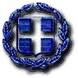 ΕΛΛΗΝΙΚΗ  ΔΗΜΟΚΡΑΤΙΑΝΟΜΟΣ ΚΑΡΔΙΤΣΑΣΔΗΜΟΣ ΛΙΜΝΗΣ ΠΛΑΣΤΗΡΑΤαχ/κη Δ/νση: Μορφοβούνι    Πληροφορίες: Στέλλα Κορομπίλια    Τηλέφωνο:24413 52208     Fax:2441095308        Μορφοβούνι 07-01-2019Αρίθ. Πρωτ:      115      ΠΡΟΣ: Τα τακτικά μέλη της Οικονομικής ΕπιτροπήςΘυμιοπούλου ΕλένηΚελεπούρης Βασίλειος Παπαστεργίου – Ζαρκάδα ΑικατερίνηΤσιαμαντάς ΔημήτριοςΑντωνίου ΗλίαςΕλευθερίου ΒασίλειοςΑναπληρωματικά μέλη:                                           Αργύρης ΓεώργιοςΓώγουλος ΓεώργιοςΣτεργιόπουλος ΘωμάςΚρικέλης ΔημήτριοςΠαΐσης ΔημήτριοςΔΗΜΗΤΡΙΟΣ ΤΣΙΑΝΤΗΣΔΗΜΑΡΧΟΣ ΔΗΜΟΥ ΛΙΜΝΗΣ ΠΛΑΣΤΗΡΑΜΕΛΟΣΔ.Σ. Κ.Ε.Δ.Ε.